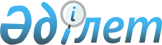 Об утверждении государственного образовательного заказа на дошкольное воспитание и обучение, размера родительской платы по Карасайскому району
					
			Утративший силу
			
			
		
					Постановление акимата Карасайского района Алматинской области от 26 декабря 2019 года № 467. Зарегистрировано Департаментом юстиции Алматинской области 30 декабря 2019 года № 5375. Утратило силу постановлением акимата Карасайского района Алматинской области от 13 января 2021 года № 18
      Сноска. Утратило силу постановлением акимата Карасайского района Алматинской области от 13.01.2021 № 18 (вводится в действие с 01.01.2021).
      В соответствии с подпунктом 8-1) пункта 4 статьи 6 Закона Республики Казахстан от 27 июля 2007 года "Об образовании", акимат Карасайского района ПОСТАНОВЛЯЕТ:
      1. Утвердить государственный образовательный заказ на дошкольное воспитание и обучение, размер родительской платы по Карасайскому району согласно приложению к настоящему постановлению.
      2. Признать утратившим силу постановление акимата Карасайского района "Об утверждении государственного образовательного заказа на дошкольное воспитание и обучение, размера родительской платы по Карасайскому району" от 15 февраля 2018 года № 65 (зарегистрирован в Реестре государственной регистрации нормативных правовых актов № 4542, опубликован 20 марта 2018 года в Эталонном контрольном банке нормативных правовых актов Республики Казахстан).
      3. Контроль за исполнением настоящего постановления возложить на заместителя акима района Назарбаеву Айжан Нурдильдаевну.
      4. Настоящее постановление вступает в силу со дня государственной регистрации в органах юстиции и вводится в действие по истечении десяти календарных дней после дня его первого официального опубликования.  Об утверждении государственного образовательного заказа на дошкольное воспитание и обучение, размера родительской платы по Карасайскому району
					© 2012. РГП на ПХВ «Институт законодательства и правовой информации Республики Казахстан» Министерства юстиции Республики Казахстан
				
      Аким Карасайского района

Ж. Далабаев
Приложение к постановлению Аким Карасайского района от 26 декабря 2019 года № 467
№
Наименование организаций дошкольного воспитания и обучения
Количество воспитанников организаций дошкольного воспитания и обучения
Размер родительской платы в организациях дошкольного воспитания и обучения (месяц/тенге)
Размер родительской платы в организациях дошкольного воспитания и обучения (месяц/тенге)
№
Наименование организаций дошкольного воспитания и обучения
Количество воспитанников организаций дошкольного воспитания и обучения
до 3 лет
от 3 лет - до 7 лет
1.
Коммунальное государственное казенное предприятие "Детский сад "Жанерке" микрорайон "Алтын ауыл" города Каскелен при аппарате акима города Каскелен Карасайского района
60
-
15150
2.
Коммунальное государственное казенное предприятие "Детский сад "Айголек" при аппарате акима города Каскелен Карасайского района" 
320
-
15150
3.
Коммунальное государственное казенное предприятие "Детский сад "Ерке-Нұр" при аппарате акима города Каскелен Карасайского района" 
320
-
15150
4.
Коммунальное государственное казенное предприятие "Детский сад "Балауса" села Бекболат при аппарате акима Первомайского сельского округа Карасайского района
75
-
15150
5.
коммунальное государственное казенное предприятие "Детский сад "Нұр-Ай" села Райымбек при аппарата акима Райымбекского сельского округа Карасайского района" 
80
-
15150
6.
Коммунальное государственное казенное предприятие "Детский сад "Еркемай" села Береке при аппарате акима Ельтайского сельского округа Карасайского района
70
-
15150
7.
Коммунальное государственное казенное предприятие "Детский сад "Ақ көгершін" села Қыргауылды при аппарате акима Райымбекского сельского округа Карасайского района"
320
-
15150
8.
Коммунальное государственное казенное предприятие "Детский сад "Брусничка" при аппарате акима города Каскелен Карасайского района" 
140
-
15150
9.
Коммунальное государственное казенное предприятие "Детский сад "Сандугаш" при аппарате акима города Каскелен Карасайского района" 
140
-
15150
10.
Коммунальное государственное казенное предприятие "Детский сад "Бота" села Шамалган при аппарате акима Шамалганского сельского округа Карасайского района"
280
-
15150
11.
Коммунальное государственное учреждение "Средняя школа –гимназия имени Абая с дошкольным мини-центром" государственного учреждения "Карасайский районный отдел образования"
75
-
15150
12.
Коммунальное государственное учреждение "Средняя школа имени А.С. Пушкина с дошкольным мини-центром" государственного учреждения "Карасайский районный отдел образования"
25
-
15150
13.
Коммунальное государственное учреждение "Казахская средняя школа села Ушконыр с дошкольным мини-центром" государственного учреждения Карасайский районный отдела образования"
25
-
15150
14.
Коммунальное государственное учреждение "Средняя школа имени Ж. Барибаева с дошкольным мини-центром" государственного учреждения "Карасайский районный отдел образования "
50
-
15150
15.
Коммунальное государственное учреждение "Казахская средняя школа села Кыргауылды с дошкольным мини-центром" государственного учреждения Карасайский районный отдел образования"
25
-
15150
16.
Коммунальное государственное учреждение "Средняя школа имени А. Байсалбаева с дошкольным мини-центром" государственного учреждения "Карасайсий районный отдел образования"
25
-
15150
17.
Коммунальное государственное учреждение "Средняя школа села Ушконыр с дошкольным мини-центром" государственного учреждения "Карасайский районный отдел образования"
50
-
15150
18.
Коммунальное государственное учреждение "Средняя школа-гимназия Ушконыр с дошкольным мини-центром" государственного учреждения "Карасайский районный отдел образования""
25
-
15150
19.
Коммунальное государственное учреждение "Средняя школа имени М. Бейсебаева с дошкольным мини-центром" государственного учреждения "Карасайский районнный отдел образования"
25
-
15150
20.
Коммунальное государственное учреждение "Средняя школа села Абай с дошкольным мини-центром" государственного учреждения "Карасайский районный отдел образования"
25
-
15150
21.
Коммунальное государственное учреждение "Средняя школа имени Б. Косынова с дошкольным мини-центром" государственного учреждения "Карасайский районный отдел образования"
25
-
15150
22.
Коммунальное государственное учреждение "Средняя школа имени А.С. Макаренко с дошкольным мини-центром" государственного учреждения "Карасайский районный одел образования"
25
-
15150
23.
Коммунальное государственное учреждение "Средняя школа имени Жамбыла с дошкольным мини-центром" государственного учреждения "Карасайский районный отдел образования"
25
-
15150
24.
Коммунальное государственное учреждение "Средняя школа имени О. Жандосова с дошкольным мини-центром" государственного учреждения "Карасайский районный отдел образования"
25
-
15150
25.
Коммунальное государственное учреждение "Средняя школа Жанатурмыс с дошкольным мини-центром" государственного учреждения "Карасайский районный отдел образования"
25
-
15150
26.
Коммунальное государственное учреждение "Казахская средняя школа станция Шамалган с дошкольным мини-центром" государственного учреждения "Карасайский районный отдел образования"
50
-
15150
27.
Коммунальное государственное учреждение "Средняя школа имени Н. Крупская с дошкольным мини-центром" государственного учреждения "Карасайский районный отдел образования"
75
-
15150
28.
Коммунальное государственное учреждение "Средняя школа имени "Б. Тамабаева с дошкольным мини-центром" государственного учреждения "Карасайский районный отдел образования"
20
-
15150
29.
коммунальное государственное учреждение "Средняя школа- гимназия села Алмалыбак с дошкольным мини-центром" государственного учреждения "Карасайский районный отдел образования"
50
-
15150
30.
Товарищество с ограниченной ответственностью "Детский сад "Нұр Отау "Әсем-Ай""
105
-
15000
31.
Товарищество с ограниченной ответственностью "Детский сад "Ай-Ару"
70
-
18000
32.
Товарищество с ограниченной ответственностью "Нұр – Ариман"
68
-
17000
33.
Товарищество с ограниченной ответственностью "Айна Дән"
60
-
14430
34.
Товарищество с ограниченной ответственностью "ТОО "Жадыра-Жайна"
80
-
17701
35.
частное учреждение "Детский центр "Бота"
 60 
-
16227
36.
Филиал "Бал-бала 1" Товарищество с ограниченной ответственностью "Абиров"
60
-
15840
37.
Товарищество с ограниченной ответственностью "Ерке-ЖАР"
40
-
19037
38.
Товарищество с ограниченной ответственностью "Каскелен Хансултан" 
74
-
17000
39.
Товарищество с ограниченной ответственностью "Детский сад "АМИРА"
45
-
15000
40.
Филиал Частного учреждения образования "Гимназия имени Марзии Турлыхановой" в городе Каскелен
160
-
18000
41.
Товарищество с ограниченной ответственностью "детский сад НУРАЙЫМ"
45
-
15000
42.
ТОО "Гульдаурен" филиал "Балдария"
40
-
14284
43.
Товарищество с ограниченной ответственностью "Детский сад "Жануя- Айтей"
40
-
15540
44.
Товарищество с ограниченной ответственностью "Арайлым и Ко"
39
-
19000
45.
Товарищество с ограниченной ответственностью "ТОО "Балдаурен"
 25
-
17000
46.
Товарищество с ограниченной ответственностью "Райымбек балабақшасы"
40
-
18000
47.
Товарищество с ограниченной ответственностью "ТИМОШ"
30 
-
18000
48.
Товарищество с ограниченной ответственностью "Ясли-сад "Жаркын-Ай"
44
-
15000
49.
Филиал Товарищества с ограниченной ответственностью "Ясли, детский сад "Умай Ана"
50
-
18000
50.
Товарищество с ограниченной ответственностью "Атамұра 2030"
195
-
21000
51.
Товарищество с ограниченной ответственностью "TIMOSH балапан"
40
-
18000
52.
Товарищество с ограниченной ответственностью "БАЛДЫРГАН балабакшасы"
65
-
15400
53.
Товарищество с ограниченной ответственностью "Балмира"
25 
-
20000
54.
Товарищество с ограниченной ответственностью "Асыл- Айым 1"
40
-
20000
55.
Товарищество с ограниченной ответственностью "Асыл-Айым"
40
-
16000
56.
Товарищество с ограниченной ответственностью "Нұрбөпе"
 60
-
15000
57.
Товарищество с ограниченной ответственностью "Детский 

садик "Балауса"
 25
-
15000
58.
 Товарищество с ограниченной ответственностью "Айрус А"
40 
-
18000
59.
Товарищество с ограниченной ответственностью "Детский Сад "Энтузиаст"
50
-
15000
60.
Товарищество с ограниченной ответственностью детский сад "Baby Alua" 
30
-
16227
61.
Товарищество с ограниченной ответственностью детский сад "А. Арсен" 
75
-
18000
62.
Товарищество с ограниченной ответственностью "АЙДАНА-БАЛАПАН" 
50
-
18000
63.
Товарищество с ограниченной ответственностью детский сад "АКБОТА-АСЕЛЕК" 
40
-
18000
64.
Товарищество с ограниченной ответственностью детский сад "АЛТЫН ЕЛ-БАЛАПАН" 
100
-
15000
65.
Товарищество с ограниченной ответственностью детский сад 

"Амирхан балапан" 
25
-
16000
66.
Товарищество с ограниченной ответственностью детский сад "Асылымай" 
60
-
17000
67.
Товарищество с ограниченной ответственностью детский сад "Аяла-А" 
22
-
15000
68.
Товарищество с ограниченной ответственностью детский сад "Ақбота-Ж" 
70
-
18000
69.
Товарищество с ограниченной ответственностью детский сад "Акумит" 
50
-
20000
70.
Товарищество с ограниченной ответственностью детский сад "Биік Асу" 
40
-
18000
71.
Товарищество с ограниченной ответственностью детский сад "Бөбек-1"
30
-
16930
72.
Товарищество с ограниченной ответственностью "Детский сад "АЛЬТАИР"
22
-
15000
73.
Товарищество с ограниченной ответственностью "Детский сад "Совенок"
32
-
15000
74.
Товарищество с ограниченной ответственностью "Диас. Д.Д"
40
-
15000
75.
Товарищество с ограниченной ответственностью "Алди-Ерке"
50
-
15000
76.
Товарищество с ограниченной ответственностью "Жапаркулова"
40
-
14399
77.
Товарищество с ограниченной ответственностью "Кун Хадиша"
32
-
16000
78.
Товарищество с ограниченной ответственностью "МАНСИЯ"
50
-
17000
79.
Товарищество с ограниченной ответственностью "Нұр - Сезім-М"
23
-
15000
80.
Товарищество с ограниченной ответственностью "Детский сад Халима Ана"
85
-
15000
81.
Товарищество с ограниченной ответственностью "Шөбере"
50
-
17000
82.
Товарищество с ограниченной ответственностью "Байтерек-Б"
22
-
15000
83.
Филиал ТОО "Центр дошкольного образования "Дастур" в г. Каскелен
40
-
18000
84.
Товарищество с ограниченной ответственностью "Гулаш" 
50
-
16000
85.
Товарищество с ограниченной ответственностью "АйымАида" 
40
-
14430
86.
Товарищество с ограниченной ответственностью "ЧУ "Еркежан" 
50
-
17000
87.
Товарищество с ограниченной ответственностью "Карина и К" 
40
-
15000
88.
Товарищество с ограниченной ответственностью "Shapagat Company" 
50
-
20000
89.
Товарищество с ограниченной ответственностью "Мирас12" 
40
-
15000
90.
Товарищество с ограниченной ответственностью "Еркеназ-З" 
30
-
16000
91.
Товарищество с ограниченной ответственностью "Нурлы 19 "
40
-
15000
92.
Товарищество с ограниченной ответственностью "Дарын2018" 
50
-
14606
93.
Товарищество с ограниченной ответственностью "ALLDASPAN" 
60
-
17544
94.
Товарищество с ограниченной ответственностью "Ықылас-1" 
35
-
15000
95.
Товарищество с ограниченной ответственностью "Children’s Town" 
33
-
15541
96.
Товарищество с ограниченной ответственностью "Алтын Сұнқар 2" 
40
-
17132
97.
Товарищество с ограниченной ответственностью "Асыл-Айым2" 
70
-
20000
98.
Товарищество с ограниченной ответственностью "А-ПЕРІШТЕ"
75
-
20000
99.
Товарищество с ограниченной ответственностью ""НҰР ТӨРЕ балабақшасы"" 
50
-
15000
100.
Филиал "ДиасДД-1" товарищество с ограниченной ответственностью "Диас ДД"
60
-
15000
101.
Товарищество с ограниченной ответственностью "Балапан Қошақан" 
50
-
18000
102.
Товарищество с ограниченной ответственностью "Төрелер №2" 
60
-
16000
103.
Товарищество с ограниченной ответственностью ""Нурида"" 
60
-
15000
104.
Товарищество с ограниченной ответственностью "Jan Erke" 
75
-
18000
105.
Товарищество с ограниченной ответственностью "Даулет И. Д."
30
-
16000
106.
Товарищество с ограниченной ответственностью "КҮНШУАҚ-АН" 
40
-
16961
107.
Товарищество с ограниченной ответственностью "Хан Сұнқар" 
25
-
15000
108.
Товарищество с ограниченной ответственностью "Еркеназ-Д" 
30
-
16000
109.
Товарищество с ограниченной ответственностью "Ай-Сенім" 
65
-
15192
110.
Товарищество с ограниченной ответственностью "Жулдыз Балапан" 
100
-
17616
111.
Товарищество с ограниченной ответственностью "Көркем"-1" жауапкершілігі шектеулі серіктестігі
70
-
16000
112.
Товарищество с ограниченной ответственностью "НҰР- ТӨРЕ 1"
60
-
18000
113.
Товарищество с ограниченной ответственностью "Хан-ААС" 
75
-
15000
114.
Товарищество с ограниченной ответственностью "Mini Bambini" 
40
-
17000
115.
филиал Ақбота-Ж-1" Товарищество с ограниченной ответственностью "Ақбота-Ж"
75
-
18000
116.
Товарищество с ограниченной ответственностью ""Дарын 1"" 
40
-
17000
117.
Товарищество с ограниченной ответственностью "Зерде Coid" 
60
-
15000
118.
Товарищество с ограниченной ответственностью "Інжу 1" 
75
-
15000
119.
Товарищество с ограниченной ответственностью "Образовательная компания "Еламан" 
150
-
15150
120.
Товарищество с ограниченной ответственностью "Aq Terek Group"
100
-
18420